Заходим на сайт https://event.sfedu.ru
Вводим свой логин и пароль от личного кабинета ЮФУ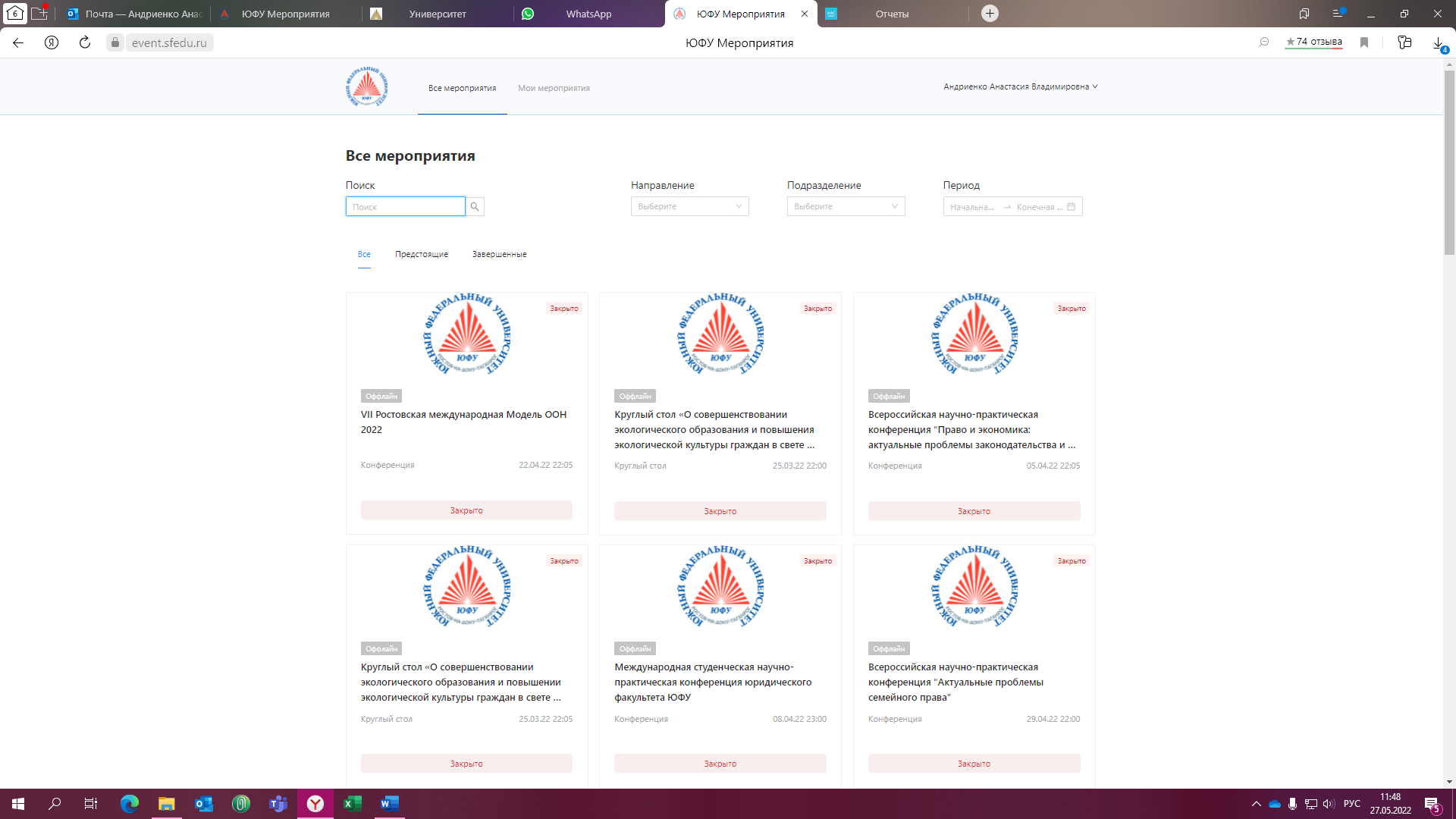 В поиске находим нужную программу ДПООткрываем ее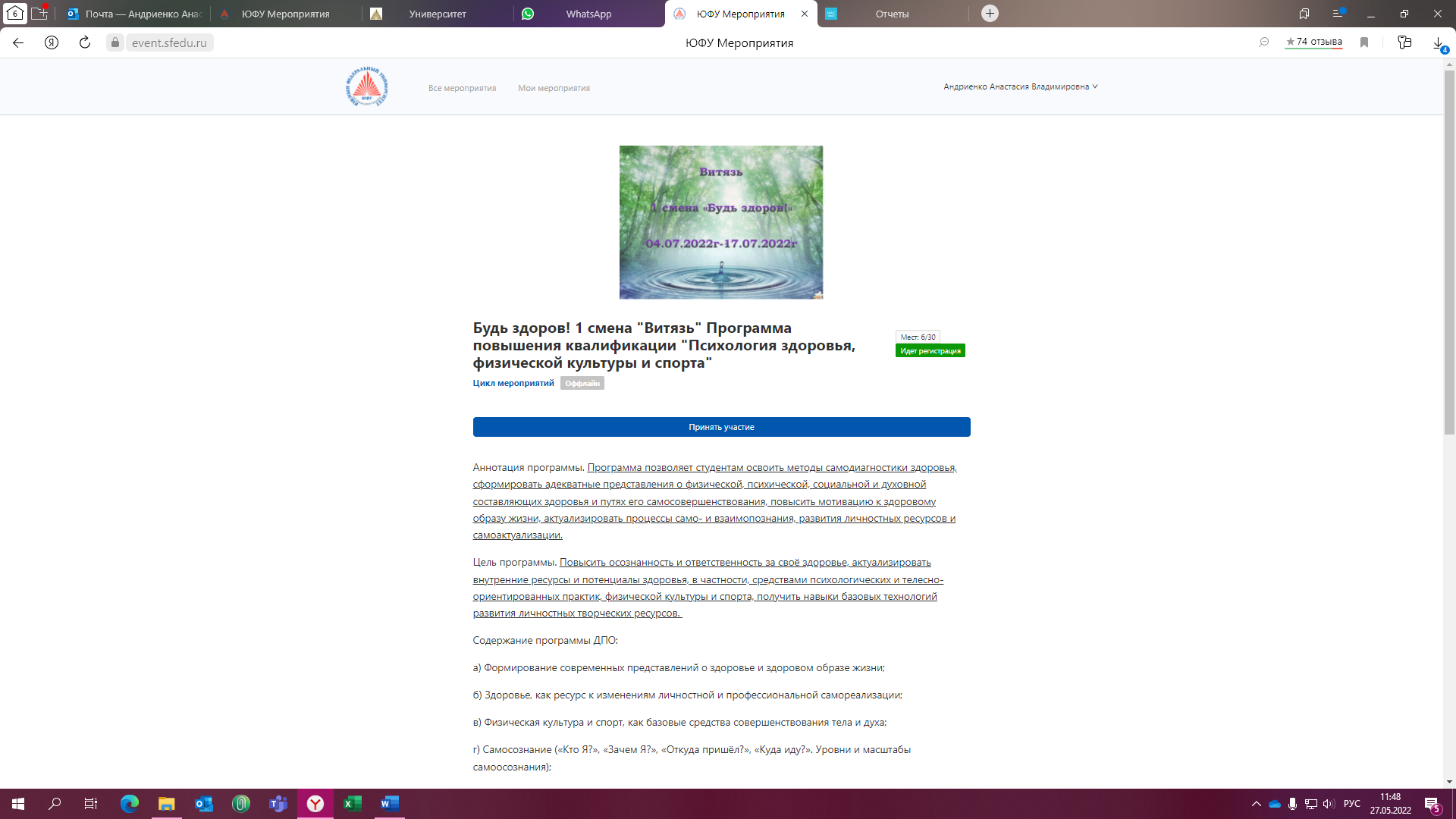 Нажимаем «Принять участие»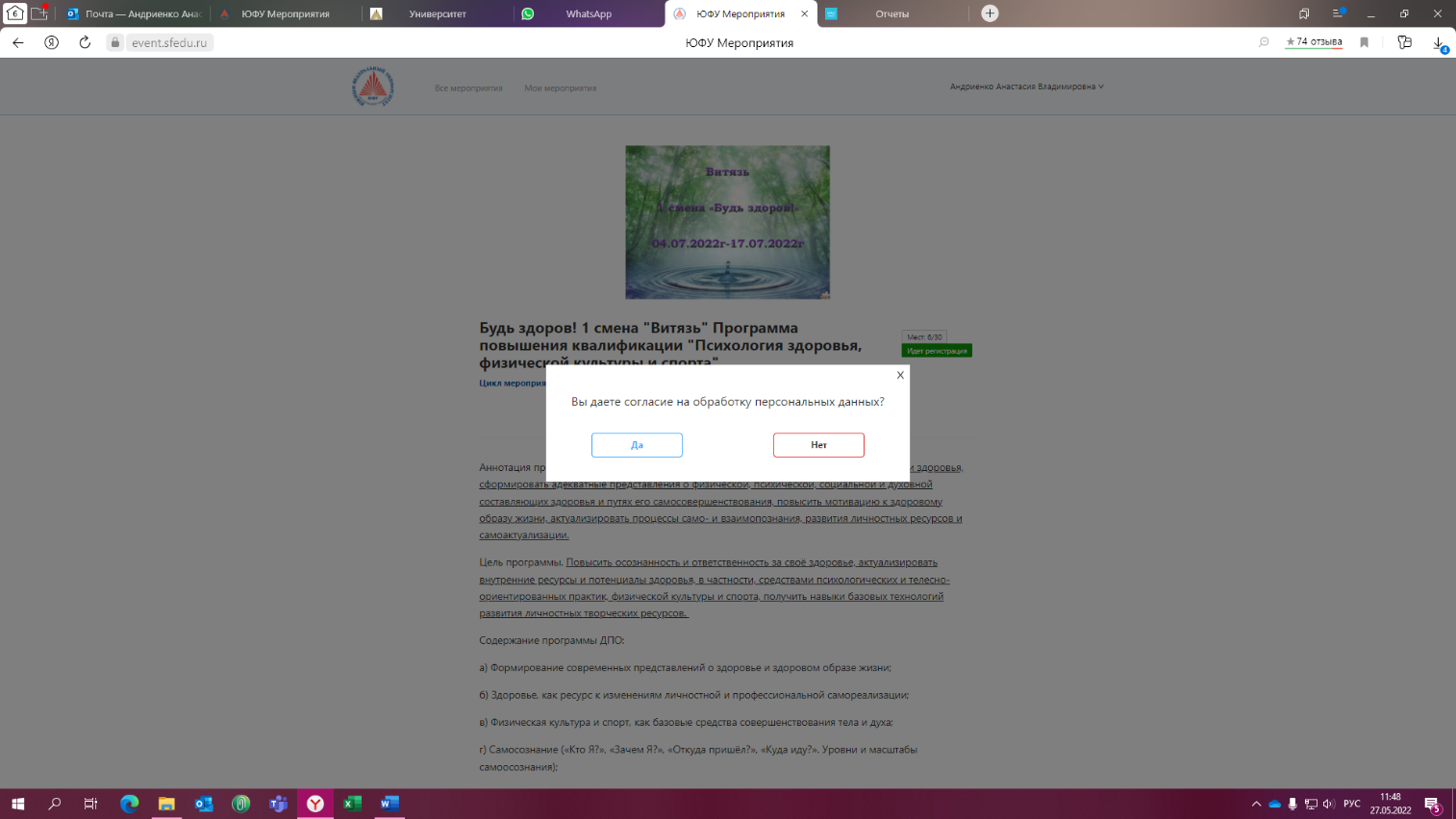 Даем согласие на обработку ПД. Заявка отправлена.